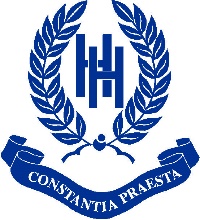 Pre-Prep Girls Uniform ListREGULATIONThese items are a required part of the uniform and are purchasable from the school’s outfitters, Simonds in Tunbridge Wells (full details below).Trimmed Blazer (From Year 1) Pinafore (Autumn & Spring terms) Pale blue roll-neck top with House crest (Autumn & Spring terms) Navy cardigan Navy knee-length socks or navy tights (Autumn & Spring terms) Dress (Summer term) Navy ankle socks (Summer term) P.E. kit:Navy T-shirtNavy shorts House polo shirt (required for House events)TracksuitBook bag String bag for P.E. kitSwimming bag Navy legionnaires school sun hat  Navy fleece-lined waterproof coat Navy Winter School Hat Navy fleece scarfNavy swimming costumeSwim hat (Issued by the school) NON-REGULATION These items are a required part of the uniform and may be available to be purchased from the school shop or elsewhere. Plain black or navy shoes (not patent leather)Trainers (with velcro fastening & non-marking soles only) White ankle socks for sportWellington boots Swimming towel Navy waterproof trousers (Reception children – also available at Simmonds)S Simmonds & Son, 64 Calverley Road, Tunbridge Wells, Kent, TN1 2UGTel : 01892 510123    www.simmonds-ltd.comHelpline for online and special orders 01892 837202(Monday to Friday 9am – 5pm)